World Language Supplies: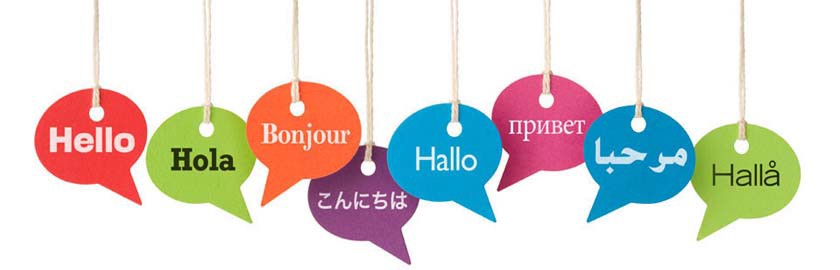 ALL World Language CLASSES:Loose‐leaf paperWriting utensilFolder or binderFrench Language CLASSES:Composition book with folders(may reuse from previous French class)